Об обращении Сахалинской областной Думы к Министру сельскогохозяйства Российской Федерации Д.Н.Патрушеву по вопросу улучшения мер государственной поддержки сельскохозяйственных товаропроизводителей Дальневосточного федерального округаГосударственное Собрание (Ил Тумэн) Республики Саха (Якутия)                                      п о с т а н о в л я е т:1. Поддержать обращение Сахалинской областной Думы к Министру сельского хозяйства Российской Федерации Д.Н.Патрушеву по вопросу улучшения мер государственной поддержки сельскохозяйственных товаропроизводителей Дальневосточного федерального округа.2. Направить настоящее постановление в Законодательную Думу                      Хабаровского края.3. Настоящее постановление вступает в силу с момента его принятия.Председатель Государственного Собрания   (Ил Тумэн) Республики Саха (Якутия) 					П.ГОГОЛЕВг.Якутск, 30 января 2019 года          ГС № 109-VI                        ГОСУДАРСТВЕННОЕ СОБРАНИЕ(ИЛ ТУМЭН)РЕСПУБЛИКИ САХА (ЯКУТИЯ)                          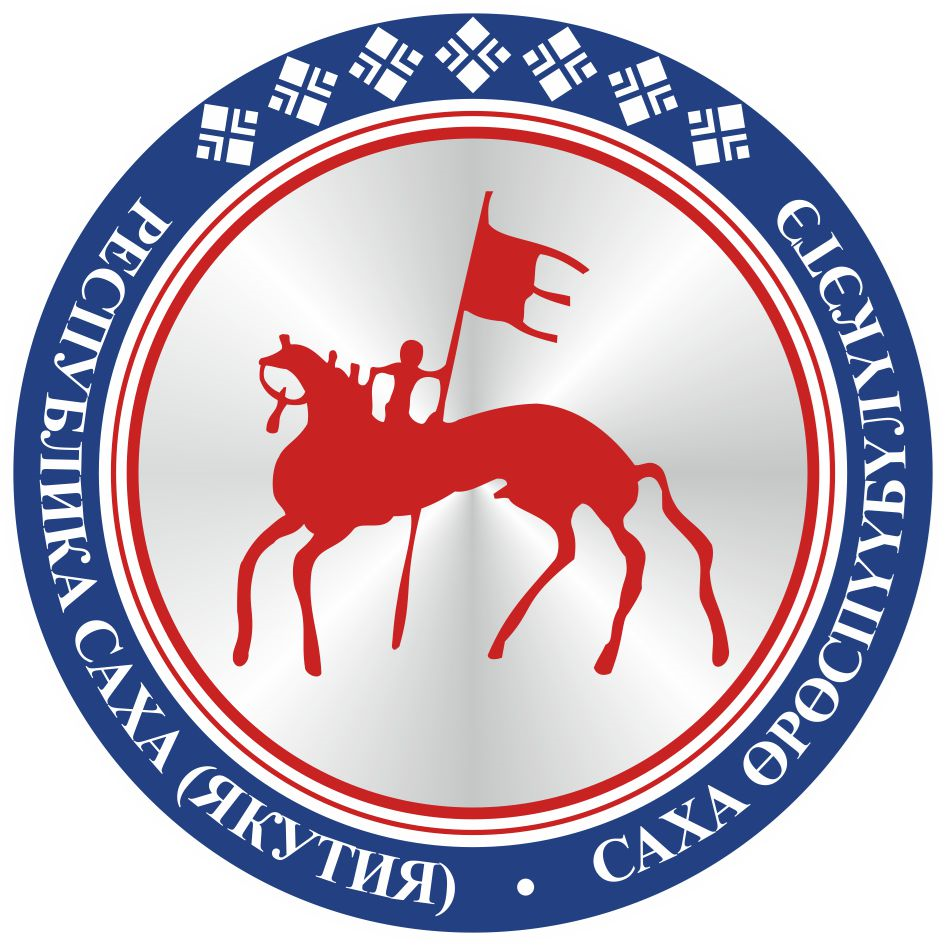                                       САХА  ЈРЈСПҐҐБҐЛҐКЭТИНИЛ ТYMЭНЭ                                                                      П О С Т А Н О В Л Е Н И ЕУ У Р А А Х